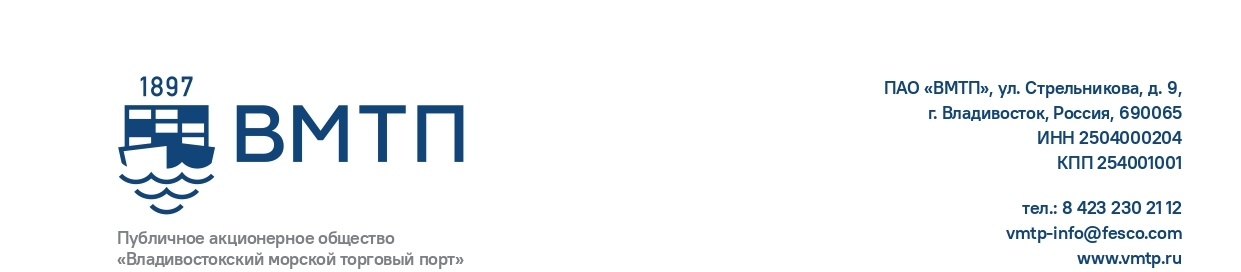 ПОРЯДОК ОФОРМЛЕНИЯ Ж.Д. НАКЛАДНЫХНА СТАНЦИИ ОТПРАВЛЕНИЯ ДЛЯ ПЕРЕВОЗКИ ГРУЗОВ,СЛЕДУЮЩИХ В АДРЕС ПАО «ВМТП»1. При оформлении накладных для перевозки грузов с последующим убытием морем – Экспорт указывается: в графе «Станция и дорога назначения»: Владивосток экспорт (код 980200); в графе «Грузополучатель»: ПАО «ВМТП» код ОКПО 01126016 (код 6622); в графе «Почтовый адрес грузополучателя»: 690065, Россия, Приморский край, г. Владивосток, ул. Стрельникова, 9; в графе 2 «Особые заявления и отметки грузоотправителя» указать: «для вывоза водным транспортом», номер контракта, лицензии, покупатель, страна назначения. Экспедитор в порту ООО «___________» (ИНН/КПП). 2. При оформлении накладных для перевозки грузов на местную выдачу указывается: в графе «Станция и дорога назначения»: Владивосток ДВЖД (код 980003); в графе «Грузополучатель»: ПАО «ВМТП» код ОКПО 01126016 (код 6622);  в графе «Почтовый адрес грузополучателя»: 690065, Россия, Приморский край, г. Владивосток, ул. Стрельникова, 9; в графе 2 «Особые заявления и отметки отправителя» указать: «для вывоза автомобильным транспортом», наименование и реквизиты (ИНН/КПП, адрес) компании/ФИО, паспортные данные Заказчика, в чей адрес идет груз. Экспедитор в порту ООО «___________» (ИНН/КПП). 3. При оформлении накладных для перевозки грузов с последующим убытием морем – Каботаж указывается: в графе «Станция и дорога назначения»: Владивосток ДВЖД (код 980003); в графе «Грузополучатель»: ПАО «ВМТП» код ОКПО 01126016 (код 6622); в графе «Почтовый адрес грузополучателя»: 690065, Россия, Приморский край, г. Владивосток, ул. Стрельникова, 9; в графе 2 «Особые заявления и отметки отправителя» указать: «для вывоза водным транспортом в порт _____________», наименование и реквизиты (ИНН/КПП, адрес) компании/ ФИО, паспортные данные Заказчика, в чей адрес идет груз. Экспедитор в порту ООО «___________» (ИНН/КПП). 4. При оформлении накладных для перевозки грузов с последующим убытием железнодорожным транспортом: в графе «Станция и дорога назначения»: Владивосток ДВЖД (код 980003); в графе «Грузополучатель»: ПАО «ВМТП» код ОКПО 01126016 (код 6622); в графе «Почтовый адрес грузополучателя»: 690065, Россия, Приморский край, г. Владивосток, ул. Стрельникова, 9; в графе 2 «Особые заявления и отметки отправителя» указать: «для вывоза железнодорожным транспортом на ст. назначения _________», наименование и реквизиты (ИНН/КПП, адрес) /ФИО, паспортные данные Заказчика, в чей адрес идет груз. Экспедитор в порту ООО «___________» (ИНН/КПП). 5. В случае, если плательщиком провозных платежей, сбора за охрану является Заказчик, акты приёма-выдачи грузов в вагонах, контейнерах, акты выполненных работ, оформленные в соответствии с договорами с ФГП ВО ЖДТ РФ, представляются Заказчиком в отдел железнодорожных перевозок.6. При завозе груза в Порт железнодорожным транспортом в вагонах, не принадлежащих перевозчику, Заказчик обязан заблаговременно принять все меры, необходимые для отправки (возврата) порожних вагонов со станции Владивосток, с тем, чтобы уборка таких вагонов с путей необщего пользования Порта могла быть произведена в те же сроки, что и уборка вагонов, принадлежащих перевозчику. Предоставляет Порту инструкции на отправку порожних вагонов из-под выгрузки груза и организовывает отправку порожних вагонов не позднее 2 (двух) суток с даты выгрузки.  7. В случае необеспечения Заказчиком уборки подвижного состава/вагонов с подъездных путей терминала Порта в установленный срок Порт вправе взыскать с Заказчика штраф за отстой подвижного состава/вагонов из расчёта: 5 000,00 руб. за один вагон длиной 14 м в сутки; • 6 000,00 руб. за один вагон длиной 18 м в сутки; 8 000,00 руб. за один вагон длиной 25 м в сутки; 5 000,00 руб. за полувагон (либо крытый вагон) в сутки.  Начисление штрафа   производится    на   основании   актов, составленных Портом самостоятельно, с момента выгрузки гружёного вагона до момента оформления перевозочного документа на порожний рейс вагона. Неполные сутки принимаются за полные. 
Все изменения и дополнения, вносимые Заказчиком в заявку формы ГУ-12, подлежат согласованию с Портом. В случае несогласованных действий Заказчика, Порт вправе выставить, а Заказчик обязан оплатить, штраф в размере 500,00 руб./вагон. 